RED = Sabbath     BLUE = New Moon                                         www.hope-of-israel.org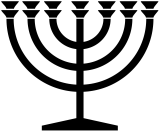 July 2024July 2024July 2024July 2024July 2024SundayMondayTuesdayWednesdayThursdayFridaySaturday123456S78910111213NM14151617181920S21222324252627S28293031S